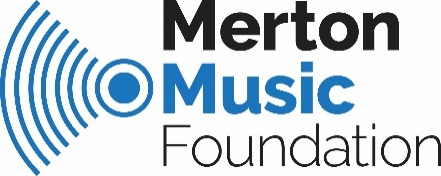 ‘Sound Ideas’ - The Elements and Singing Progression YEAR 4Soo Bishop MMF Programmes Director‘Sound Ideas’ KS1 and 2 October 2019LEARNING OBJECTIVESLEARNING OUTCOMESDYNAMICSDynamics are expressive elements in music that are used to achieve particular effects and moodsContinue to use dynamics expressively in performances and compositions (vocal and instrumental) with good control and awareness of their effect.Identify aurally how and why dynamics have been used in compositions, using appropriate musical and descriptive vocabularyDURATIONNote lengths and silences can be represented by rhythmic syllables. Rhythm can be represented using written notation of different kinds. Rhythms can be divided into small sections (bars) according to the metre.Rhythms can be added to songs to provide effective accompanimentRhythm can be combined with pitch to make melody and provide harmonic accompanimentsRecognize aurally and speak rhythmic patterns e.g. using combinations of SOLFA rhythmic syllables: ta-ah, ta, te-te, ti-ri-ti-ri and 1 and 2 beat rests. Improvise and compose rhythmic patterns 1- 2 bars in length and combine these to make longer phrases.Read and perform rhythmic patterns e.g. using simple combinations of SOLFA written rhythmic symbols for:               2, 1, ½ and ¼ beat notes and 1 and 2 beat rests.Identify aurally Simple Time of 2,3 and 4 beats in a barBegin to combine rhythmic patterns with pitch to create simple melodies and provide accompaniments (vocal and instrumental)TEMPOTempo is an expressive element in music that is used to achieve particular effects and moodsContinue to use tempo expressively in performances and composition with control and awareness of its effect.PITCHPitch can be represented using SOLFA pitch names and hand signsPitch can be represented using written symbols e.g. stave notation using a ‘ladder’ system.Melodies are constructed using pitched patterns called scales.Recognize aurally differences in pitch, distinguishing between smaller and larger intervals (steps and leaps).Continue to demonstrate the relationship between different pitches using SOLFA hand signs and pitch names from these pitch groups:                1.  d  m  s ( Major Scale steps 1,2,3)                  2.  d  r  m  f (Major Scale steps 1,2,3,4)                3. d  r  m  f  s  l (Major Scale steps 1,2,3,4,5,6)Begin to read and perform (vocal and instrumental) short melodic phrases using a simplified ‘ladder’ system ( 2 or 3 line stave) from these pitch groups: 1.  d  m  s  (MS steps 1,3,5)     2.  d  r  m  (MS steps 1,2,3)      3. m  s  l  (MS steps 3,5,6)Explore the Pentatonic Scale – d  r  m  s  l  (MS steps 1,2,3,5,6) -  in simple melodic pieces and compositions (vocal and instrumental).TIMBREEvery voice / instrument has its own unique sound qualities.Sounds can be selected and combined to produce a particular effect, mood or feeling.Distinguish specifically between different sounds (vocal and instrumental) using appropriate descriptive vocabulary.Select appropriate sounds in compositions and to accompany known songs.Use own voice / instrument in different ways with good control.Use voice expressively in songs with awareness of effect created.TEXTURESounds can be layered in different ways to make harmony and create a particular mood or effect.Sing a range of songs as a soloist and in a group, in unison and 2 / 3 - part harmony (rounds and canons, quodlibets, ostinato phrases, simple harmony lines e.g. in 3rds).Maintain own melodic line with confidence and control.Play simple accompaniments to songs using devices like ostinato and sequence.Select and combine sounds in simple compositions, to create a particular mood or effect.STRUCTUREMusical ideas can be improvised, fixed and organised in different ways - composition.Determine the length of a phrase (number of pulse beats in the phrase) and relate this to the overall structure of a song. Continue to analyse aurally the melodic and / or rhythmic structure of a simple song or instrumental piece, noting use of repetition or changes and devices like drone, ostinato and sequence.Begin to recognise aurally the use of scales – major, minor and pentatonic and note their effect  Recognise aurally simple musical structures e.g. canon, round, verse and chorus, ABA, Rondo (ABACAD etc) Improvise and compose pieces and accompaniments using given structures and devices.SINGINGPlace the voice comfortably, with awareness, so there is free vocal quality throughout their pitch range.Develop a focused singing tone with good articulation and pitch-matching (intonation)The voice is an expressive instrument and can convey a range of emotions to support the textPlace the voice with accuracy over a wider pitch range of one octave: d – High d’ (Major or Minor scale steps 1 – 8 + Pentatonic)Sing songs which contain wider jumps (intervals) in pitch.Explore different parts of the voice – ‘head’ and ‘chest’ – with some control and awareness.Cultivate an ‘unbroken’ singing tone, using one breath per melodic phrase. Sing rounds, canons and simple harmonic two -part arrangements, maintaining own part accurately with confidence and awareness of the effect created.